图 书 推 荐中文书名：《疯狂到位：高风险情境下团队如何协作与创新》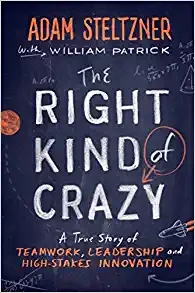 英文书名：THE RIGHT KIND OF CRAZY: A TRUE STORY OF TEAMWORK AND HIGH-STAKES INNOVATION作    者：Adam Steltzner出 版 社：Portfolio代理公司：ANA/Susan Xia页    数：256页出版时间：2016年1月代理地区：中国大陆、台湾审读资料：电子稿类    型：经管简体中文本曾授权，目前版权已回归。中简本出版记录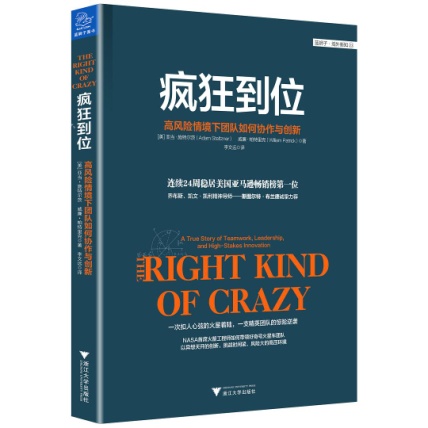 书      名：《疯狂到位：高风险情境下团队如何协作与创新》作      者：（美）亚当﹒施特尔茨出 版 社：浙江大学出版社译     者：李文远出 版 年：2016年7月页     数：244页定     价：46.00元装     帧：平装内容简介：喷气推进实验室（JPL）是人类历史上众多意义非凡的太空工程的起源地，它负责美国大部分无人驾驶太空探索项目，并一直主导着星际探索工程。当美国航天局（NASA）需要发射“好奇号”——一个重达2000磅的探测器——到1.4亿英里之外的火星表面时，他们向喷气推进实验室求助了。掌舵这项重任的是一名半路出家的火箭科学家，脑袋里尽是些“3D打印人类”的奇怪想法。表面上看，这本书讲述的是一个疯狂的科学家和一个大胆的太空项目。但透过这个故事，读者能看到一支高效、创新的精英团队是如何养成的：如何把拥有不同才能、视角的人才聚集在一起，让他们共同解决看似不可能的难题；如何让团队从基于恐惧做出的决策转变为由好奇心驱使的决策；如何逃离“小黑屋”——由恐惧、半信半疑、发展方向不明导致的创造力瓶颈；如何辨析我们何时过于沉浸在自己的想法中，以至无法客观评价，何时又需要捍卫自己的想法；如何在否决糟糕想法的同时，依然在团队中培养互相尊重的风气；每一件不同凡响的事情都需要一帮“疯子”。这本书写给每一位希望拥有创新团队的领导者，也写给每一个想要把内心疯狂化为神奇的普通人。目录：1 “好奇号”着陆之夜
2 好奇心改变人生
3 凡事持怀疑态度
4 自我授权
5 系统工程师
6 探寻真理
7 暗室
8 最不可能被否决的方案
9 拼图
10 疯狂到位
11 防微杜渐
12 惊险七分钟
后 记
致 谢作者简介：亚当﹒施特尔茨（Adam Steltzner）是英国《自然》杂志十大科学人物之一。美国航天局（NASA）喷气推进实验室顶级火箭科学家，好奇号火星车首席机械工程师，参与设计、构建、测试了火星车的助降器——太空起重机。曾主导木星探测器伽利略号、土星探测器卡西尼号、火星探路者号、火星探测漫游者计划等重大航天项目。同时，他还是一位活跃的演说家，现居美国加州。威廉·帕特里克（William Patrick）是《生命科学》现任总编辑，曾执笔多位名人的回忆录。谢谢您的阅读！请将反馈信息发至：夏蕊（Susan Xia）安德鲁·纳伯格联合国际有限公司北京代表处北京市海淀区中关村大街甲59号中国人民大学文化大厦1705室邮编：100872电话：010-82504406传真：010-82504200Email：susan@nurnberg.com.cn 网址：http://www.nurnberg.com.cn
微博：http://weibo.com/nurnberg豆瓣小站：http://site.douban.com/110577/